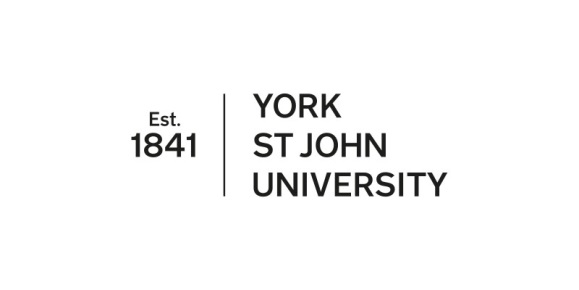 YSJ Travel Domestic Booking FormIf more than one set of rail travel is required, please copy the box and complete for as many times as necessary.If more than one hotel is required, please copy the box and complete for as many times as necessary.A reminder that all expenses should adhere to the Travel and Expenses Policy. By submitting this form you confirm that the costs related to this travel have been fully discussed and approved by the budget holder and your line manager.Personal Details Please Provide DetailsNameEmailPGR e-mail: Please cc ResearchOffice@yorksj.ac.ukSchool/DepartmentDietary requirementsReason for Travel and CostingsPlease Provide DetailsReason for travelLocation of eventCost/Budget Code5301 (Research Office) 31400Project Code (if available)Estimated total cost - please include conference/event fees, rail travel, taxi, hire car, accommodation, subsistenceEstimated total cost: Note to YSJ Travel: the costs of this booking must not exceed the approved total of xxx. Any spend over the maximum must be recharged to the PGR. Please contact the traveller and  ResearchOffice@yorksj.ac.uk if this is likely to be the case.Date from Date toLink to event website (if available)Conference/event booking required – please delete as appropriateYesNoAny specifics required when booking the conference e.g. the session you would like to attendRail TravelPlease Provide DetailsDo you have a railcard? - please delete as appropriateYes – if yes please state type and number.NoOutbound TravelDeparture dateDeparture station   Arrival stationPreferred departure timeIf you need to be there by a certain time, please confirmSeating preferencesInbound TravelReturn dateDeparture station Arrival stationPreferred departure timeIf you need to be there by a certain time, please confirmSeating preferencesAccommodationPlease Provide DetailsCheck-in dateCheck-out dateLocation – please provide postcode/area(We will be predominantly using Premier Inn and Travelodge Hotels and will book the best hotel close to where you require offering the best value.)Preferred hotel – within budgetMeal requirements – please delete as appropriateBreakfastEvening mealDo you require parking at the hotel? - please delete as appropriateYesNoAny special requirementsAny additional comments/requirements